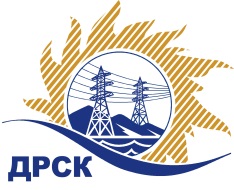 Акционерное Общество«Дальневосточная распределительная сетевая  компания»ПРОТОКОЛ № 592/УР-ВП по выбору победителя открытого запроса предложений на право заключения договора на выполнение работ  «Капитальный ремонт кровли здания ОПУ ПС 110 кВ "Пластун" для нужд филиала ПЭС» (закупка 3050 раздела 1.1. ГКПЗ 2018 г.).  ЕИС № 31806806533(МСП)Форма голосования членов Закупочной комиссии: очно-заочная.ПРИСУТСТВОВАЛИ: 8 членов постоянно действующей Закупочной комиссии АО «ДРСК»  1-го уровня.ВОПРОСЫ, ВЫНОСИМЫЕ НА РАССМОТРЕНИЕ ЗАКУПОЧНОЙ КОМИССИИ: Об утверждении результатов процедуры переторжки.О ранжировке заявок.О выборе победителя запроса предложений.РЕШИЛИ:По вопросу № 1Признать процедуру переторжки состоявшейсяУтвердить окончательные цены заявок участников* в соответствии с п. 2.13.11 Документации о закупке: « В случае если Участник закупки, допущенный к переторжке и принявший в ней участие, не разместил на ЭТП указанные документы (при заочной переторжке – вместе с предложением на переторжку, при очной – в течение установленного времени после окончания переторжки), он считается не участвовавшим в переторжке и его заявка остается действующей с ранее заявленными условиями».По вопросу № 2Утвердить итоговую ранжировку заявокПо вопросу № 3Признать победителем закупка участника, занявшего первое место в итоговой ранжировке по степени предпочтительности для заказчика: ООО "АЛАН" (Приморский край, г. Дальнегорск, ул. Ватутина, д.24, кв.2) на условиях: стоимость предложения 947 000,00 руб. без НДС ( НДС не предусмотрен). Условия оплаты: в течение 30 календарных дней с даты подписания справки о стоимости выполненных работ КС-3. Срок выполнения работ: октябрь  – декабрь 2018. Гарантия на своевременное и качественное выполнение работ, а также на устранение дефектов, возникших по вине Подрядчика, составляет 36 месяцев с момента приемки выполненных работ.Секретарь Закупочной комиссии 1 уровня  		                                     М.Г.ЕлисееваТерёшкина Г.М.(416-2) 397-260г.  Благовещенск« 13 » сентября 2018№ п/пНаименование Участника закупки Окончательная цена заявки после переторжки1ООО "АЛАН" 
ИНН/КПП 2505013245/250501001 
ОГРН 1112505000410947 000,002ООО "АНТАНТА" 
ИНН/КПП 2505014584/250501001 
ОГРН 1162505050146960 000.00*Место в итоговой ранжировкеНаименование участника Окончательная цена заявки, руб. без НДСИтоговая оценка предпочтительности заявокВозможность применения приоритета в соответствии с 925-ПП1 местоООО "АЛАН" 
ИНН/КПП 2505013245/250501001 
ОГРН 1112505000410947 000,000,73Нет2 место ООО "АНТАНТА" 
ИНН/КПП 2505014584/250501001 
ОГРН 1162505050146960 000.000,67Нет